A Study of Leptospirosis Vaccination in Dairy Cattle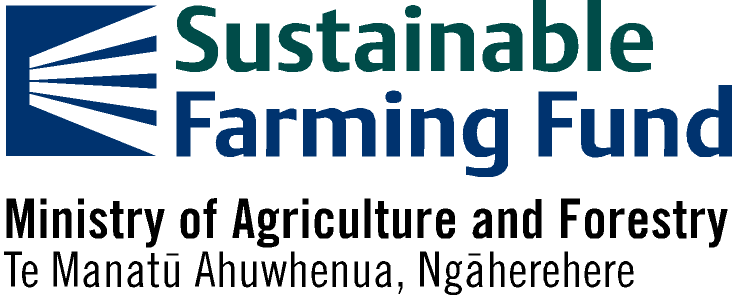 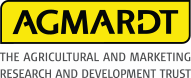 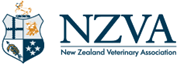 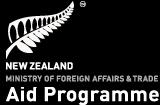 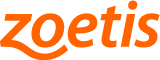 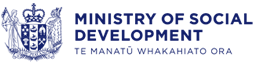 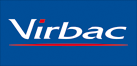 FARMER’S CONSENT I have read the “Farmer Information Sheet” I received by email and understand the project and my role as a participant.  Any questions have been answered to my satisfaction, and I understand that I may ask further questions at any time. I agree to participate and will make my animals available for urine, blood and milk sampling free of charge. I am willing to provide information for the questionnaire.            YES              NOI give consent to researchers to access herd testing data for milk production and reproduction data of sampled cows during the 2014-15 season.YES           NO         Not enrolled If YES, please state the herd testing organisation (e.g. LIC): ______________________I agree that the samples and data collected today may be used for testing for other animal diseases according to the confidentiality clause in the emailed “Farmer Information Sheet”.   YES            NO         FARM QUESTIONNAIREThis questionnaire collects information about the farm, leptospirosis, vaccination practices, and other risk factors for leptospirosis in dairy herds. Data will be used in conjunction with the analysis of blood and urine from cows, and a bulk tank milk sample.The completed questionnaire MUST be returned to Massey University along with the Farmer’s consent (above), “Sampled Animal Data Form” and samples. Please ensure that the most appropriate person on the farm is interviewed, to ensure that the most accurate data are provided.   CONTACT DETAILSProperty name:  ______________________________________________________________________________Farm address: ________________________________________________________________________________ __________________________________________________________________________________________________________________________________________________District/region: _____________________________________________Dairy supplier number :  ______________________________________________________________________________Contact person (name):  _______________________________________________________________________________The contact person is:    Owner     Manager    Sharemilker      Other____________________________________________Phone & mobile: _______________________________________________________________________________________Email: ___________________________________________________Person interviewed (name): _____________________________________________________ same as aboveIf not the same:      Owner      Manager      Sharemilker  Other_____________________________________________________Phone & mobile: _______________________________________________________________________________________Email: _______________________________________________________Veterinarian/Veterinary technician (name): ______________________________________________________         Phone & mobile: _______________________________________________________________________________________Email: _______________________________________________________ Veterinary Practice: ___________________________________________________________________________________Address:______________________________________________________________________________________________________________________________________________________________________________________________________________Date of visit for sample collection: ______________________________________________GENERAL FARM INFORMATIONWhat is the size of this farm: i.e. milking platform? ________________________hectares (effective)Farm management  Owner managed 	 Manager employed 	 Sharemilker Other, please state: _____________________________________________________________________How many years has the current manager been in charge of the herd? ______________ years 			UNSURE           Are all milking cows on the property managed as one mob?YES                              NO        Calving pattern (tick as applicable):    Spring: planned start of calving (date): 	________________  Autumn: planned start of calving (date):	________________ Non- seasonal calvingBreed composition: ________% Friesian			________% Jersey    _________% Friesian-Jersey Cross    ________% Other Breed 		UNSURENumbers of dairy cattle on this farm on the day of sampling:Do you house your milking cows at any time e.g. herd home?      YES                              NO   If yes: please describe:Has this herd been fed Palm Kernel or other concentrate feed during this      season or last season?        YES                              NOIf YES, was there sign of rodent faeces ever seen on the feedstuff?	YES                              NOHave you purchased any replacement stock in the past 5 years?Milking cows   NO      YES      if YES, how many consecutive seasons? _________How many bulls have been purchased for breeding each year: ____________ Have purchased animals been vaccinated against leptospirosis?VACCINATION PRACTICESHave you ever vaccinated this dairy herd against leptospirosis?YES      NO    UNSURE   (If NO, go to Question 25)If YES, for how many years have you vaccinated your dairy cattle against leptospirosis (tick one answer)?0-5 years 5-10 years 10-20 years More than 20 yearsDescribe the leptospirosis vaccination programme that has been/will be implemented for CALVES this season (2015/16). Leptavoid 2       Leptoshield   Leptoshield 3   Ultravac 7 in 1  Lepto-2way   Lepto-3wayDescribe the leptospirosis vaccination programme that has been/will be implemented for HEIFERS and COWS this season (2015/16). Has your vaccination programme been the same during the past 5 years?YES      NO    UNSURE   If YES, go to Question 25 If NO, please complete the table in Question 24 (next page)If NO, please explain the differences from the current season (as above).Do you administer other vaccines or other whole herd treatments (such as trace elements, dry cow therapy, anthelmintic) at the same time as vaccinating against leptospirosis?Always       Sometimes        Never         Unsure      If always or sometimes, please state which:__________________________________________________________________________________________________________________________________________________________________________________________OTHER ANIMALSDo you keep any other domestic animal species on your property?YES     NO       	If NO, go to Question 32.If YES, how many?Do you vaccinate any of these animals against leptospirosis?YES     NO        UNSURE      Do other species ever come in direct or indirect contact with dairy cattle?YES     NO        UNSURE       If YES, how do they come in contact with dairy cattle? (please tick)Have you noticed any evidence of rodents or wildlife on/ near the milking platform? (please tick) Rodents are controlled by  poison   trapping   dogs/cats     no controlWildlife habitat? (please tick as many as apply)Farm borders a national park, forestry or native bush    Farm has areas of bush/forestry that are fenced off Farm has areas of bush/forestry that are not fenced off There is no wildlife habitat other than pasture Other? Please explain _________________________________________________ENVIRONMENTPlease describe the topography of the farming area as percentage (%) of pasture:      _________% Flat  	_________% Rolling	__________% Hill  Please describe the soil type(s): ___________________________________________________ Do the milking cows have access to water sources other than troughs YES                              NO        If YES, please tick those that apply:Dams  Stream or river  Irrigation ditches  Natural spring(s)  Ponding of water after heavy rainfallOther (please specify): ______________________________________________________UNSURE  Do you store milking shed effluent?YES     NO         If No, go to Question 43If YES, do you spray effluent on pasture?YES     NO        If YES, how long after spraying effluent do you graze cattle back on that pasture?Time from spraying to grazing	           to           daysWhich of the following practices are followed to manage the risk of leptospirosis while milking? (please tick)Milkers wear gloves                     always    sometimes   neverMilkers wear eye protection    always    sometimes   neverMilkers wear overalls                 always     sometimes   neverMilkers wear gumboots              always     sometimes   neverMilkers do not eat or smoke.    always     sometimes   never43.  Do you apply other management practices to reduce the risk of leptospirosis in workers?  Please describe: ____________________________________________________________________________________________________________________________________HUMAN Leptospirosis FLU-LIKE ILLNESSHas there been any flu-like illness of anyone in contact with the dairy cattle within the past 2 years?YES     NO        UNSURE      Has there been any medical diagnosis of leptospirosis of anyone in contact with the dairy cattle within the past 2 years?YES     NO        UNSURE      CLINICAL LEPTOSPIROSIS  IN ANIMALSHave there been any veterinary or laboratory diagnosed, or suspected, cases of leptospirosis in dairy cattle on your property within the past 5 years?YES     NO        UNSURE      If YES, Please complete the table below (next page)VACCINATION (to be completed by the attending Veterinarian)From your practice records, please extract data about the Leptospirosis vaccine brand/s used on this farm up to the past 5 years if available.Thank you for completing this questionnaire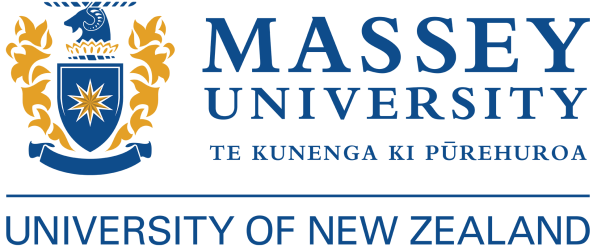 EpiCentreInstitute of Veterinary, Animal and Biomedical SciencesPrivate Bag 11 222Palmerston NorthNew ZealandTelephone:+64 (6) 350 5270.Facsimile:  +64 (6) 350 5716www.massey.ac.nzSignature:Date:Full Name - printedFull Name - printed  Age NumbersNumbersNumbers  Age TotalOn the milking platform Away/out grazing Calves (male + female, 0-12 months)  Heifers (12-24 months)  1st lactation heifers Adult lactating cows  Bulls (12-24 months) Bulls (24+ months)HeifersAdult cowsBulls  All 	  All   All   Some	  Some  Some  None	  None  None  Unsure  Unsure  UnsureAge (months)Calendar month(s)Who administered the vaccine? (Please tick)Who administered the vaccine? (Please tick)Who administered the vaccine? (Please tick)Vaccine name (see below)ManagerWorkerVetVaccine name (see below)1st vaccination Unsure1st booster (if given) Unsure2nd booster (if given) UnsureCalendar month(s)Who administered the vaccine?  (Please tick)Who administered the vaccine?  (Please tick)Who administered the vaccine?  (Please tick)Vaccine name (see below)Heifers (12-24 months)Heifers (12-24 months)ManagerWorkerVetVaccine name (see below)Vaccination  Unsure2nd vaccination (if given) UnsureCows (24+ months)Cows (24+ months)ManagerWorkerVetVaccination Unsure2nd vaccination (if given) UnsureAre bulls always vaccinated at the same time as cows?     YES         NO       If NO, complete this table.  If YES, go to the next question Are bulls always vaccinated at the same time as cows?     YES         NO       If NO, complete this table.  If YES, go to the next question Are bulls always vaccinated at the same time as cows?     YES         NO       If NO, complete this table.  If YES, go to the next question Are bulls always vaccinated at the same time as cows?     YES         NO       If NO, complete this table.  If YES, go to the next question Are bulls always vaccinated at the same time as cows?     YES         NO       If NO, complete this table.  If YES, go to the next question Are bulls always vaccinated at the same time as cows?     YES         NO       If NO, complete this table.  If YES, go to the next question BullsBullsManagerWorkerVetVaccination Unsure2nd vaccination (if given)  UnsureSeasonCalves (1-12 months) Heifers, adult cows and bulls2015/16Timing2015/16Who2015/16Vaccine2014/15Timing2014/15Who2014/15Vaccine2013/14Timing2013/14Who2013/14Vaccine2012/13Timing2012/13Who2012/13Vaccine2011/12Timing2011/12Who2011/12Vaccine_______ Beef cattle_______ Goats_______ Sheep_______ Pigs_______ Deer_______ Dogs_______ Horses_______ Cats_______ other: ______________________ other: _______________Other speciesGrazed same paddock, same timeAlternately grazedShare water sourceOver the  fenceDairy cattle contactedDairy cattle contactedDairy cattle contactedOther speciesGrazed same paddock, same timeAlternately grazedShare water sourceOver the  fenceCalfHeiferAdultSpeciesOftenSometimesRarelyNever RatsMicePossumsFerrets, stoats, weaselsHedgehogsRabbitsHaresFeral pigsFeral deerFeral sheep or goatsFeral catsClinical SyndromeNumber When (month/year)Confirmed by laboratory OR vet Serovars (if known)Calf redwaterYES     NOAbortion YES     NOMastitis YES     NOSepticaemia YES     NODeathYES     NOStillbirthYES     NOPremature birthYES     NOSudden drop of milk productionYES     NOYES     NOSupply date Name of vaccineNumber of dosesAge groupCalves     Heifers/cows/bullsCalves     Heifers/cows/bullsCalves     Heifers/cows/bullsCalves     Heifers/cows/bullsCalves     Heifers/cows/bullsCalves     Heifers/cows/bullsCalves     Heifers/cows/bullsCalves     Heifers/cows/bullsCalves     Heifers/cows/bullsCalves     Heifers/cows/bullsCalves     Heifers/cows/bullsCalves     Heifers/cows/bullsCalves     Heifers/cows/bullsCalves     Heifers/cows/bullsCalves     Heifers/cows/bullsCalves     Heifers/cows/bullsCalves     Heifers/cows/bullsCalves     Heifers/cows/bulls